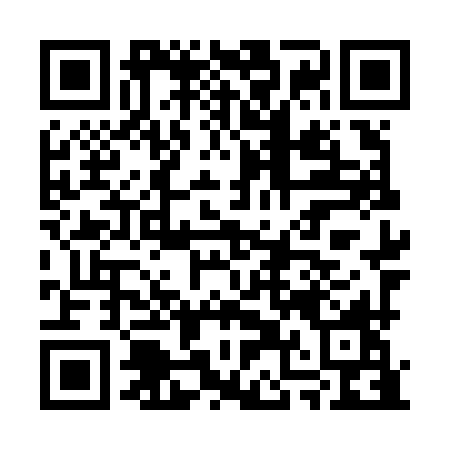 Ramadan times for Fengkai County, ChinaMon 11 Mar 2024 - Wed 10 Apr 2024High Latitude Method: Angle Based RulePrayer Calculation Method: Muslim World LeagueAsar Calculation Method: ShafiPrayer times provided by https://www.salahtimes.comDateDayFajrSuhurSunriseDhuhrAsrIftarMaghribIsha11Mon5:325:326:4712:444:086:426:427:5212Tue5:315:316:4612:444:086:426:427:5313Wed5:305:306:4512:434:086:426:427:5314Thu5:295:296:4412:434:086:436:437:5315Fri5:285:286:4312:434:086:436:437:5416Sat5:275:276:4212:434:086:446:447:5417Sun5:265:266:4112:424:076:446:447:5518Mon5:255:256:4012:424:076:446:447:5519Tue5:245:246:3912:424:076:456:457:5520Wed5:235:236:3812:414:076:456:457:5621Thu5:225:226:3712:414:076:466:467:5622Fri5:215:216:3612:414:076:466:467:5723Sat5:205:206:3512:414:076:466:467:5724Sun5:195:196:3412:404:076:476:477:5825Mon5:185:186:3312:404:066:476:477:5826Tue5:175:176:3212:404:066:476:477:5827Wed5:165:166:3112:394:066:486:487:5928Thu5:155:156:3012:394:066:486:487:5929Fri5:145:146:2912:394:066:496:498:0030Sat5:125:126:2812:384:056:496:498:0031Sun5:115:116:2712:384:056:496:498:011Mon5:105:106:2612:384:056:506:508:012Tue5:095:096:2512:384:056:506:508:023Wed5:085:086:2412:374:046:516:518:024Thu5:075:076:2312:374:046:516:518:035Fri5:065:066:2212:374:046:516:518:036Sat5:055:056:2112:364:046:526:528:047Sun5:045:046:2012:364:036:526:528:048Mon5:035:036:2012:364:036:526:528:059Tue5:025:026:1912:364:036:536:538:0510Wed5:015:016:1812:354:036:536:538:06